AMJADCareer Objectives:To use my skills in the best possible way for achieving the company goals as well as enhance my abilities with the experience of work in the company.Career Profile: I am a Civil Engineer with 3 years of experience as a site engineer in high rise buildings, villas and piling. I have accomplished my work confidently in site supervision and construction works. I have sound knowledge of engineering software.Current experience Dubai :1.Advance contracting company dubai (August 2017-Till Now)Professional Work Experience: 1.Imarat Consulting Services, Hyderabad, India (2016-2017 July) Worked as a Civil Site Engineer and also a Quantity Surveyor under various responsibilities.2. Creative Constructions, Hyderabad, India (2015-2016 July) Worked as a Civil Site EngineerMy duties as a Site Engineer were Site Supervision, Material &Labour Handling.Maintain a proper and user friendly filing and document control systemCorrection of Drawings and recording the documentation as per site conditions.Reporting to the Senior Engineer and making the follow up schedule for further work.Acting as a technical instructor on a construction site.Setting out, levelling and surveying the site.To execute the work as per Drawings.Conducting regular Site Inspections.Checking the quality of all materials received on Site and items to be executed.Checking the plans/Drawings and Quantities for calculations.Achievements:Being a quick learner I undertook the whole site in less than a month of my joining date.The construction were of different types which included villas, commercial buildings and multi storey buildings. I was able to resolve issues between management and labour.Academic Profile:	Bachelor of Technology from Jawaharlal Nehru Technological University,              Civil Engineer      (2011-2015)Certification/ Additional Skills:QUANTITY SURVEYAUTOCADMicrosoft Office Excel, Microsoft Office Word.Internet Surfing and Troubleshooting.Communication and Interpersonal Skills:Outstanding command over verbal and non-verbal communicative & interpersonal skills.Strong organizational, managerial, problem solving, interpersonal and negotiation skills.Confidently able to work independently or in a team to deal effectively with educators & employees.Able to organize & prioritize tasks to meet deadlines.Ability to manage multiple projects with minimal supervision.Proficient in Quantity Survey,  AutoCAD and MS OfficePersonal Information:Date Of Birth                     : 01-12-1993Languages Known             : English, Hindi, Urdu & Telugu.Nationality/Religion          : IslamMarital Status                     : SingleDeclaration:I hereby declare that the above information is true to the best of my knowledge.Place: Dubai                                                                          Truly             								  AMJAD 
Mobile No: C/o 0501685421Email: amjad.378846@2freemail.com  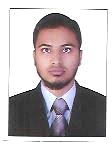 